RECENZJA PRACY LICENCJACKIEJ/MAGISTERSKIEJ*Recenzent Pan/Pani………………………………………………………………………….Katedra, Zakład………………………………………………………………………………Nazwisko i imię studenta: ……………………………………………………………………Kierunek studiów: ……………………………………………………………………………Tytuł pracy:……………………………………………………………………………………………………………………………………………………………………………………..Nazwisko i imię promotora: …………………………………………………………………Miejsce realizacji pracy dyplomowej: …………………………………………………….....1.Czy treść pracy odpowiada tematowi  określonemu w tytule: ……………………………………………………………………………………………………………………………………………………………………………………………………………………………………………………………………………………………………………………………………………………………………………………………………………………………………………………2. Ocena układu pracy: kolejność rozdziałów, piśmiennictwo, streszczenie: ……………………………………………………………………………………………………………………………………………………………………………………………………………………………………………………………………………………………………………………………………………………………………………………………………………………………………………………3. Merytoryczna ocena pracy: ……………………………………………………………………………………………………………………………………………………………………………………………………………………………………………………………………………………………………………………………………………………………………………………………………………………………………………………4. Czy i w jakim zakresie praca stanowi nowe ujęcie problemu: ……………………………………………………………………………………………………………………………………………………………………………………………………………………………………………………………………………………………………………………………………………………………………………………………………………………………………………………5. Charakterystyka doboru i wykorzystania źródeł: ……………………………………………………………………………………………………………………………………………………………………………………………………………………………………………………………………………………………………………………………………………………………………………………………………………………………………………………6. Ocena formalnej strony pracy (poprawność języka, opanowanie techniki pisania pracy): ……………………………………………………………………………………………………………………………………………………………………………………………………………………………………………………………………………………………………………………………………………………………………………………………………………………………………………………7. Sposób wykorzystania pracy (publikacja, udostępnienie instytucjom, materiał źródłowy): …………………………………………………………………………………………………………………………………………………………………………………………………………………………………………………………………………………………………………………………………………………………………………………………………………………………………………………… Pracę oceniam jako:                                                                ………………………………….					         Podpis recenzentaPoznań, dnia ………………* niewłaściwe skreślić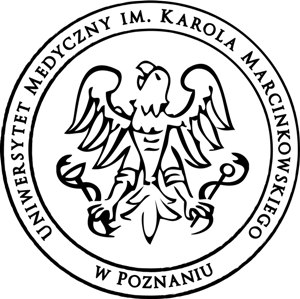 Uniwersytet Medyczny im. Karola Marcinkowskiego w PoznaniuWYDZIAŁ MEDYCZNYdostateczny (3,0)dość dobry (3,5)dobry (4,0)ponad dobry (4,5)bardzo dobry (5,0)